МБДОУ  №30 «Улыбка» г. Елабуга, РТВоспитатель: Емельянова Марина ИльиничнаАвторская дидактическая игра: «Цветные ежики»Цель: Закрепить с детьми знание цветов (красный, желтый, зеленый), счет до 10 на татарском языке. Развивать творческое мышление.Возрастная группа: 6-7 летХод игры:Участвуют 5- 6 игроков. Воспитатель поочередно дает задания детям, дать ежику  одного цвета определенное число яблок такого же цвета. Следующий ребенок должен дать ежику или забрать яблоки и посчитать, сколько яблок у ежика осталось. Дети должны коментировать свои действия на татарском языке. Например: Это зеленый ежик. Дай мне пять зеленых яблок.                 Возьми пять яблок. Мне нужно  три яблока. Ежик, возьми 2 яблока.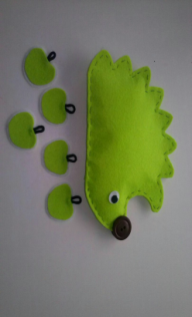 Дидактик уен: “Төсле керпеләр”.Мәктәпкә әзерлек төркеме өчен.Максат: Балалар белән төсләрне (кызыл, сары, яшел), 10 га кадәр саннар аша белемнәрне ныгыту. Фикер сәләтен үстеү.Уен барышы: 5 - 6 уенчы катнаша. Тәрбияче балаларга  биремне чиратлап куя, керпе төсендәге алмаларны аларга бирә. Чираттагы бала алмаларны саный. Балалар үз гамалләрен әйтеп бирергә тиеш. Мәсәлән: Бу -  яшел керпе. Миңа биш яшел алма бир. Мә, биш алма ал. Миңа өч алма кирәк.  Керпе, мә ике алма.